      Vocabulary Learning Homework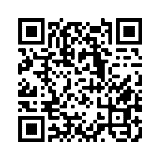 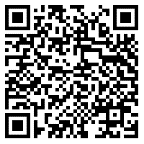       Year 8 German – Term 1.1 Week 2Part 1: Practise on Quizlet for 15 minutes. Do the following tasks: Write (both translating into English and into German); Spell (hear & type); Test (all questions).Parts 2-4 will take about 15 minutes. Part 2: Listen and repeat the word, then spell it in German, then write it in English. Access your audio file  (or scan the QR code above).	Part 3a) Synonyms:  Click on the box next to the word with the most similar meaning to the word in bold.  Part 3b) Associations: Click on the box next to the word that is most closely connected with the word in bold. 
Part 3c) Antonyms: Click on the box next to the word that has the opposite meaning to the word in bold.
Part 3d) Word substitution: Click on the box next to all of the words that could replace the word in bold to form a grammatically correct sentence with a sensible meaning.Part 4: Speaking

Before you start Part 4, go to: vocaroo.com. It will open in a new tab. Click the red record button, then come back to this list of words.Say the German for the words below. Remember to say the word for ‘the’ if needed.
Now go back to the Vocaroo window. Click on the red button. Click on "Save & Share". Copy & paste the URL for your Vocaroo recording here:Spell itWrite it in EnglishSpell itWrite it in English1921031141251361) gesprochen3) Sie treffen Freunde.gesungensehengeredetnehmengegessenvergessengesehenkaufen2) gelegen4) das Schwimmbad getrunkendas Dorfgeschriebender Sommergeschlafender Seebesuchtder Verein1) bisher3) kaufenschonmüssenFrankreichdie Kleidungtanzender Punktnächstes Jahrspät2) der Strand4) wann?Spanienim Chorgetrunkendas Theaterdie Großstadtnächste Wochewelcherbisher1) das Dorf3) der Seedas Theaterder Sommerdie Großstadtdas Theaterdie Bibliothekder Strandim OrchesterSamstag3) gesehen4) getrunkengekauftgesungengehörtgelegenbesuchtgegessengetroffenerlebt1) Wir haben eine Postkarte gesehen.3) Er kommt am Montag.getrunkennächsten JulilesenFreitaggeschriebenmit dem BusgesungenDorf2) Hier ist der See.4) Ich will Freunde sehen.SommergetroffenSchwimmbadgesehenFrankreichtreffenStrandam Freitag1France2which3Spain4to meet, meeting5met6sung, sang7summer8put9up until now, up to now, yet10drunk, drank11spoken, spoke12written, wrote13eaten, ate